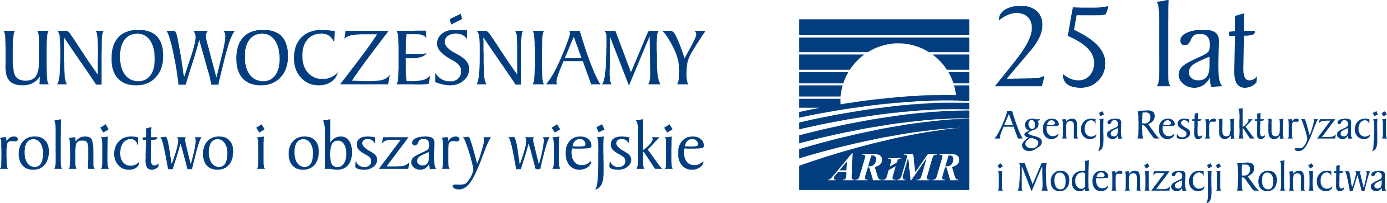 Rolniku, wyślij wniosek o dopłaty już teraz! Skorzystaj sam z internetu lub przyjdź po pomoc do placówki ARiMR Przypominamy, że od ubiegłego roku zmianie uległy zasady ubiegania się o dopłaty bezpośrednie. Wnioski składane są OBOWIĄZKOWO w formie elektronicznej. Służy do tego aplikacja eWniosekPlus, dostępna na stronie internetowej www.arimr.gov.pl.Wniosek można wysłać z dowolnego miejsca, o dowolnej porze dnia i to przez cały tydzień, ale trzeba zdążyć do 15 maja!Agencja Restrukturyzacji i Modernizacji Rolnictwa oferuje wsparcie techniczne. W biurach powiatowych ARiMR dostępne są stanowiska 
z dostępem do Internetu, przy których rolnicy mogą korzystać z aplikacji, wypełnić i wysłać wniosek.Wyślij wniosek, póki aplikacja działa sprawnie i nie jest przeciążona!Przyjdź, nie zwlekaj, a nie trzeba będzie czekać.Informacje dotyczące eWniosku w Biurach Powiatowych ARiMR na stronie internetowej www.arimr.gov.plhttps://www.facebook.com/LubelskiARiMR 